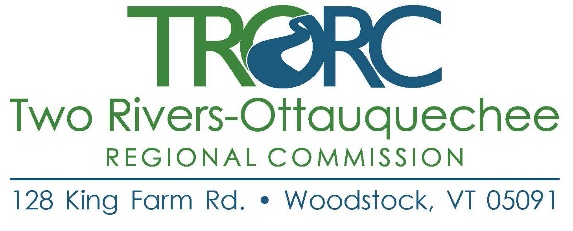 TRORC Regional Emergency Management CommitteeQuarter 2 MeetingMay 31, 20236:30 – 8 pmAgendaJoin Zoom Meetinghttps://us06web.zoom.us/j/85293967125?pwd=TjdvcktpSlhuVVdYR2dOMHkyVk1MUT09 Meeting ID: 852 9396 7125Passcode: 688831646-558-8656Call to OrderElection of Officers (slate from previous meetings is Peter Berger of Fairlee as Chair and Marc Belisle of as Vice-Chair)Appointments to state committees (Alex Northern from Norwich as the rep to the Statewide LEPC (since there are no longer regional LEPCs), Scott Cooney from Hartford as the rep to the state Threat and Hazard Identification and Risk Assessment (THIRA)/Stakeholder Preparedness Review (SPR) processBylaw adoption (see attached)Heat Hazards presentation by Scott Whittier, Warning Coordination Meteorologist at DOC/NOAA/National Weather Service, and Jared Ulmer, Climate & Health Program Manager at the Vermont Department of Health Adjournment